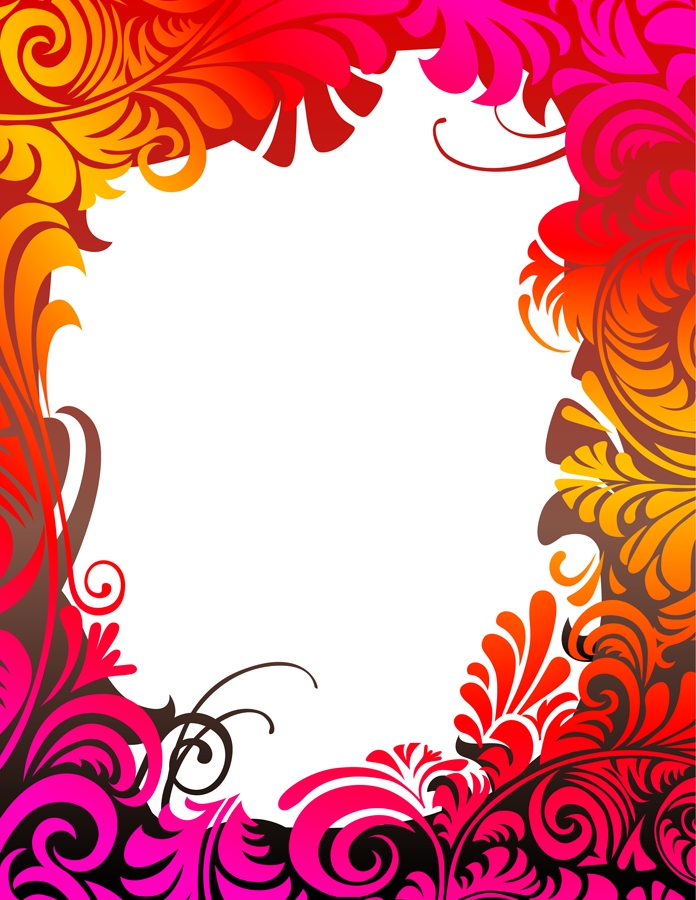         Mme        Classe de